Priloga 1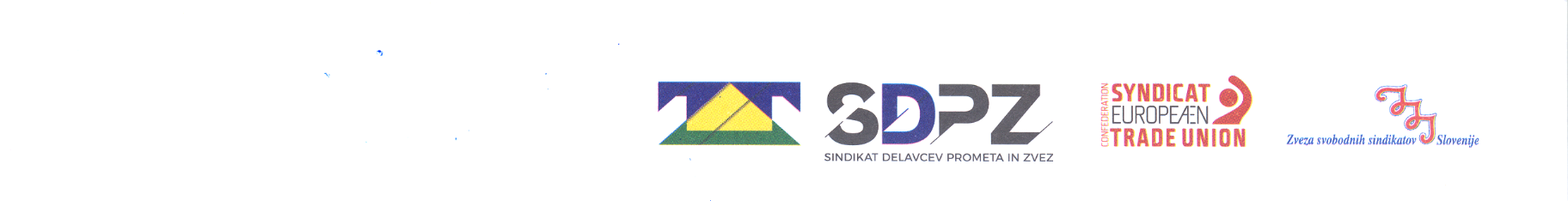 PRIJAVNICA ZA UPORABO POČITNIŠKE ENOTEIme in priimek: _________________________________________ davčna številka: ____________________Domači naslov: _____________________________________ pošta: __________________________________Telefon ali gsm: _____________________, elektronski naslov:____________________________________Številka članske izkaznice: __________________________ član od leta: ___________________________Zaposlen: ____________________________________________________________________________________Naslov: _____________________________________________ pošta: __________________________________Želim v uporabo počitniško enoto:  __________________________________________________________v terminu 	od ________________ do________________	ali		od ________________ do________________Z mano letujejo: *Ime in priimek	Rojstni podatki 	     ________________________________  	_______________  ________________________________  	_______________  ________________________________  	_______________  ________________________________  	_______________  * vpišite vse člane, ki bodo letovaliPočitniške zmogljivosti sem že koristil (da/ne) __________ leta ___________ .Način plačila (obkroži):v dveh obrokih s položnico zadnji obrok najkasneje 14 dni pred odhodomv enkratnem znesku s položnico najkasneje 14 dni pred odhodomOsebni podatki, zbrani na ta način bodo uporabljeni z izključnim namenom izvajanja storitve nudenja počitniških kapacitet, v skladu s Pravilnikom o kriterijih za uporabljanje počitniških kapacitet SDPZ in Statutom SDPZ, s čimer sem seznanjen in se strinjam.Kraj in datum: ___________________  	Podpis: ______________________ 